        Ján Gregor TV-SAT, Kvášovecká 4179/23, 018 41 Dubnica nad Váhom, mobil: 0905 327 649, e-mail: info@tv-sat.sk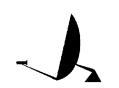 CENNÍK PRÁC A POSKYTOVANÝCH SLUŽIEB V LOKALITE ILAVAKáblová televízia základný súbor	8 € / mesiacKáblová televízia rozšírený súbor	13 € / mesiacKáblový internet	10 € / mesiacZmena súboru	5 € Znovupripojenie, nová zmluva	6,6 € Zaslanie upomienky	1 €Hodinová sadzba pri odstraňovaní poruchy spôsobenej zákazníkom	25 €Zriadenie bytovej prípojky	30 €Zriadenie televíznej prípojky rodinného domu	dohodouZriadenie jednej alebo viac podružných prípojok	dohodouZriadenie internetu kde je už prípojka na TV zriadená	bezplatneZriadenie internetu vrátene prípojky	30 €V Dubnici nad Váhom dňa 1.1.2022                                             